Year 2 Homework Menu - Spring Term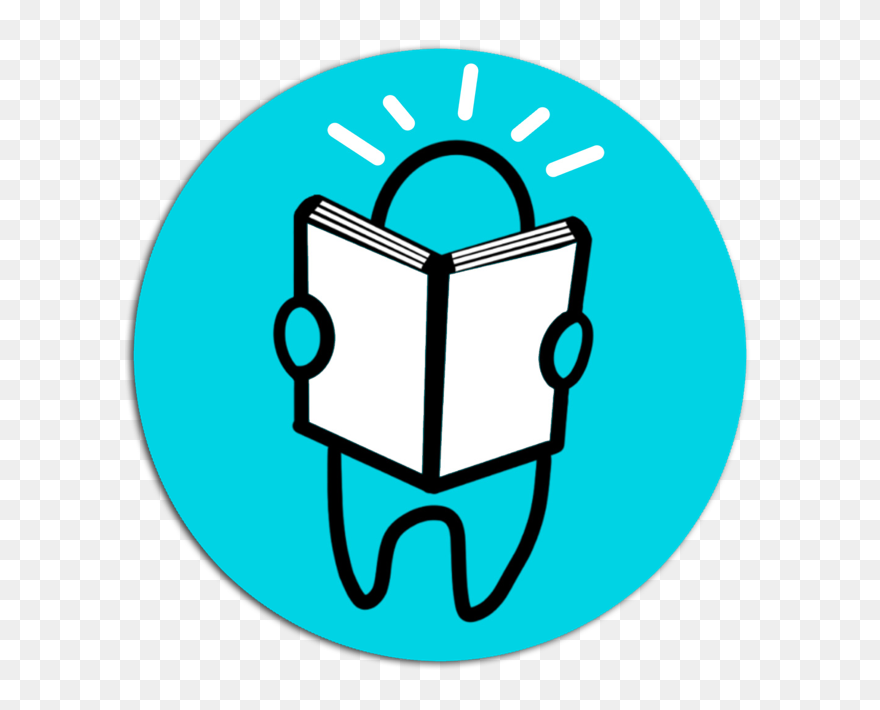 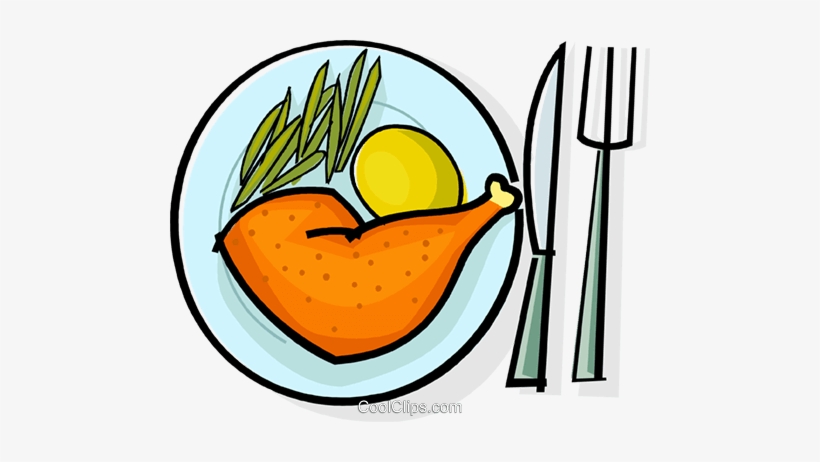 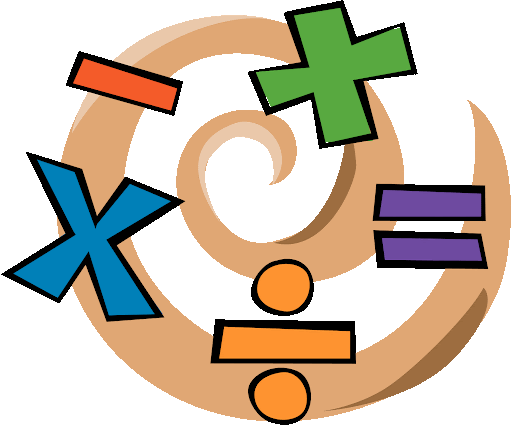 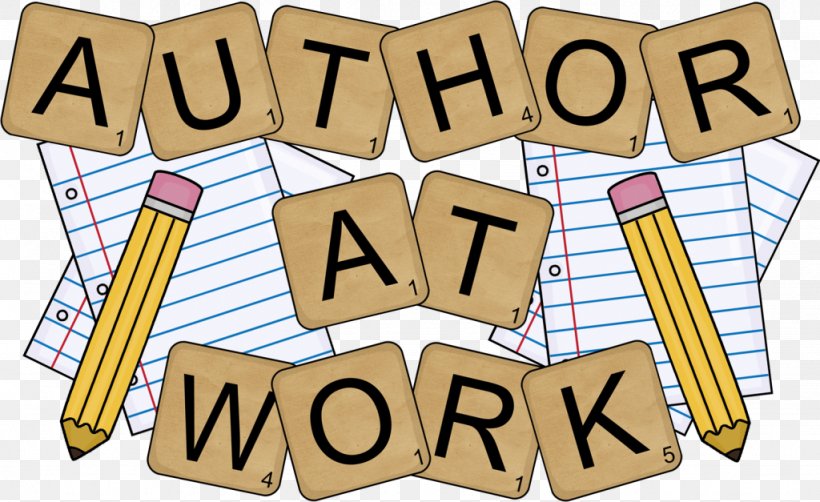 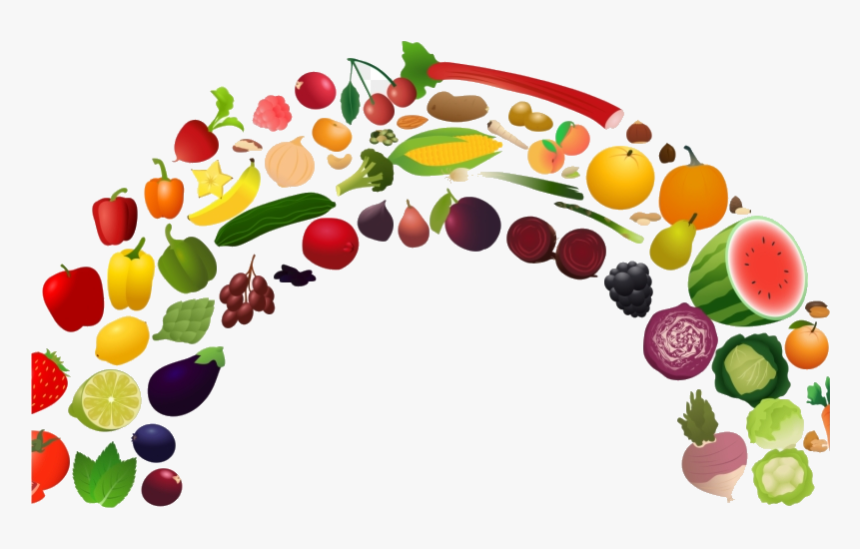 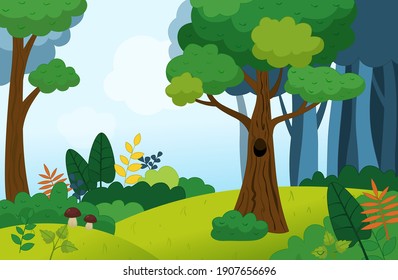 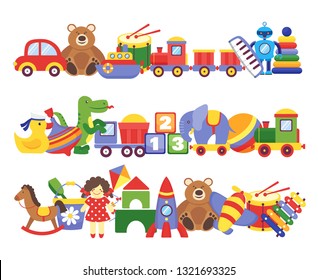 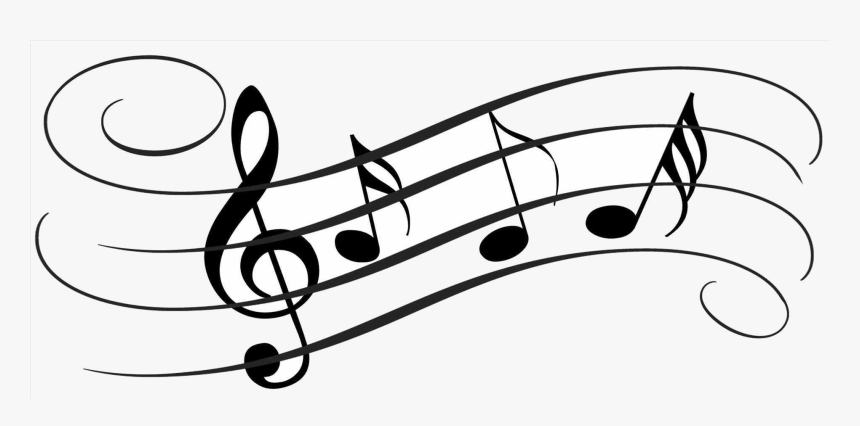 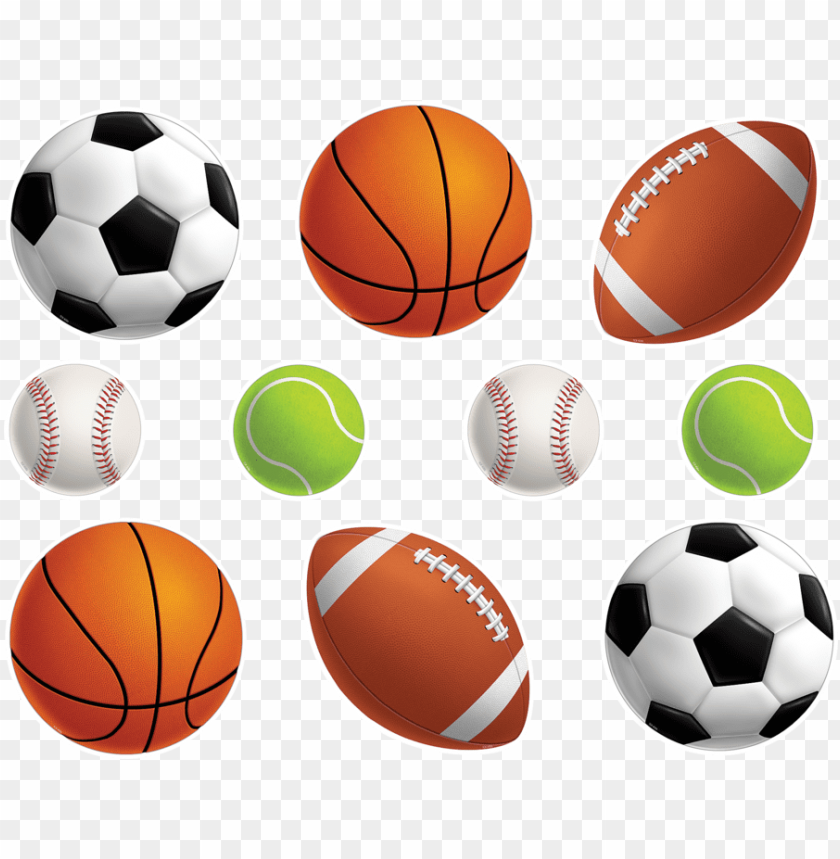 